Stage 1 Biology Course Calendar 2022**Rough Outline – Subject to Change**Blue topics     = Cells & MicroorganismsGreen topics  = Biodiversity & Ecosystem DynamicsStage 1 Biology Course Calendar 2022**Rough Outline – Subject to Change**Blue topics     = Cells & MicroorganismsGreen topics  = Biodiversity & Ecosystem DynamicsStage 1 Biology Course Calendar 2022**Rough Outline – Subject to Change**Blue topics     = Cells & MicroorganismsGreen topics  = Biodiversity & Ecosystem DynamicsStage 1 Biology Course Calendar 2022**Rough Outline – Subject to Change**Blue topics     = Cells & MicroorganismsGreen topics  = Biodiversity & Ecosystem DynamicsWeekTopicWorkbookInformation1-1Living/Non-living thingsCell TheoryProkaryotic vs Eukaryotic CellsP6-15P16P17-25 REMOTE LEARNING1-2Organelles [cheek/onion cell mounts]Cell Cycle & MitosisP26-38 REMOTE LEARNING1-3Comparing Mitosis & Binary FissionP26-381-4Energy requirement in cellsPhotosynthesis, Respiration, ATPFermentationSHE ELEMENTSP39—471-5Fermentation & energyP39—47 Fri = Swimming Carnival1-6Cell MembraneSA:V ratioP48-65 Fri = Student Free Day1-7Cell Membrane & TransportP48-65 Mon = Holiday1-8Passive transport methods(diffusion, osmosis, facilitated diffusion)P48-651-9Active Transport MethodsP48-65 Fri = 11 Camps1-10Ketchup Week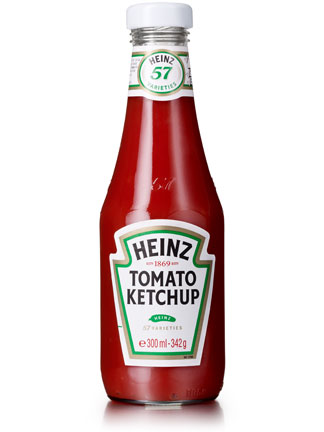 Transcription/Translation Mon = 11 Camps Thurs = Inter Athletics Day1-11Importance of biodiversity (genetics, species, ecosystems)Keystone Species IntroP286-287,385P291-298P361-364 Wed = Sports Day Thurs = Holiday Fri = Holiday 2-1Abiotic and Biotic factors & relationships (impact on ecosystem)Patterns within communitiesEnergy flow through ecosystemsP332-339P288-290P340-342P343-3462-2Populations and ecological nichesTaxonomy – biologically classification hierarchyP355-360P299-3182-3Reproductive Isolation & adaptationsAdaptationsP319-321P322-3312-4Water and Nutrient cycles P347-350,352-354 Wed = Inter Swimming Day2-5Ecological change – successionHuman impact on ecosystemsDestruction of habitatMeasuring and predicting impact of environmental changeP365-366P351P371-3842-6Ketchup Week Fri = Student Free Day2-79-11 EXAMS & 7-10 Focus Days(Tues – Fri) Mon = Holiday